“Here We Go on a Nature Adventure” Songto the tune of “Here We Go ‘Round the Mulberry Bush”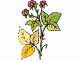 ~ ~ ~ ~ ~ ~ ~ ~ ~ ~ ~ ~ ~ ~ ~ ~ ~ ~ ~ ~ ~ ~ ~ ~ ~ ~ ~ ~ ~ ~ ~ ~ ~ ~ ~ ~ ~ ~ ~ ~ ~ ~ ~ ~ ~ ~ ~ ~ ~ ~ ~~ ~ ~ ~ ~ ~ ~ Here we go on a nature adventure,A nature adventureA nature adventureHere we go on a nature adventure,What do you think we’ll hear?    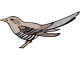 ~ ~ ~ ~ ~ ~ ~ ~ ~ ~ ~ ~ ~ ~ ~ ~ ~ ~ ~ ~ ~ ~ ~ ~ ~ ~ ~ ~ ~ ~ ~ ~ ~ ~ ~ ~ ~ ~ ~ ~ ~ ~ ~ ~ ~ ~ ~ ~ ~ ~ ~~ ~ ~ ~ ~ ~ ~ (Cup both hands to your ears on the word hear.  May also substitute see or feel for hear.)